Progress Probe #1660494: 3rd Grade TCAP Coach Chapter 3 Lesson 23, 24 and 25 (Grade 03 RE)Name:                                                                         Date:                                 

3rd Grade TCAP Coach Chapter 3 Lesson 23, 24 and 25Copyright © Discovery Education Assessment 2012. Proprietary Information. All rights reserved. 
Discovery Education Page Teacher Key with AnswersTeacher Key with AnswersTeacher Key with AnswersTeacher Key with AnswersTeacher Key with AnswersTeacher Key with AnswersQuesAnswerLevelSkillSubskillItem #1D  Moderate  Communications & Media  SPI 0301.7.4 Effective Mediums [100056]D1083142D  Moderate  Writing & Research  SPI 0301.4.3 Appropriate Sources [100059]U525083C  Moderate  Communications & Media  SPI 0301.7.1 Main Idea [100053]D1124154A  Hard  Communications & Media  SPI 0301.7.2 Appropriate Medium or Media [100054]D1082865B  Hard  Writing & Research  SPI 0301.4.4 Reference Sources [100060]D26646A  Moderate  Communications & Media  SPI 0301.7.1 Main Idea [100053]D1124167D  Hard  Communications & Media  SPI 0301.7.1 Main Idea [100053]D1124248D  Moderate  Communications & Media  SPI 0301.7.3 Specific Mediums [100055]D1124579C  Moderate  Writing & Research  SPI 0301.4.3 Appropriate Sources [100059]U5206510B  Hard  Communications & Media  SPI 0301.7.3 Specific Mediums [100055]D10832111D  Hard  Writing & Research  SPI 0301.4.3 Appropriate Sources [100059]D10150512D  Moderate  Communications & Media  SPI 0301.7.2 Appropriate Medium or Media [100054]D6374813D  Moderate  Communications & Media  SPI 0301.7.4 Effective Mediums [100056]D10831514A  Hard  Communications & Media  SPI 0301.7.2 Appropriate Medium or Media [100054]D5443315D  Moderate  Communications & Media  SPI 0301.7.3 Specific Mediums [100055]D11246216B  Hard  Communications & Media  SPI 0301.7.1 Main Idea [100053]D11242017C  Moderate  Writing & Research  SPI 0301.4.4 Reference Sources [100060]D5462118A  Hard  Writing & Research  SPI 0301.4.4 Reference Sources [100060]D53995Question 1 of 18Question 1 of 18Question 1 of 18Question 1 of 18Question 1 of 18Ken likes to play baseball and wants to form a baseball team at his school. He is going to do a presentation to the entire school. What would help him with his presentation?Ken likes to play baseball and wants to form a baseball team at his school. He is going to do a presentation to the entire school. What would help him with his presentation?Ken likes to play baseball and wants to form a baseball team at his school. He is going to do a presentation to the entire school. What would help him with his presentation?Ken likes to play baseball and wants to form a baseball team at his school. He is going to do a presentation to the entire school. What would help him with his presentation?Ken likes to play baseball and wants to form a baseball team at his school. He is going to do a presentation to the entire school. What would help him with his presentation?A.an audio clip of famous baseball players talking to the pressan audio clip of famous baseball players talking to the pressB.a two hour movie that includes baseball in ita two hour movie that includes baseball in itC.a PowerPoint presentation of all of the baseball teams in the areaa PowerPoint presentation of all of the baseball teams in the areaD.a video clip of how to play baseball and why it's funa video clip of how to play baseball and why it's funQuestion 2 of 18Question 2 of 18Question 2 of 18Question 2 of 18Question 2 of 18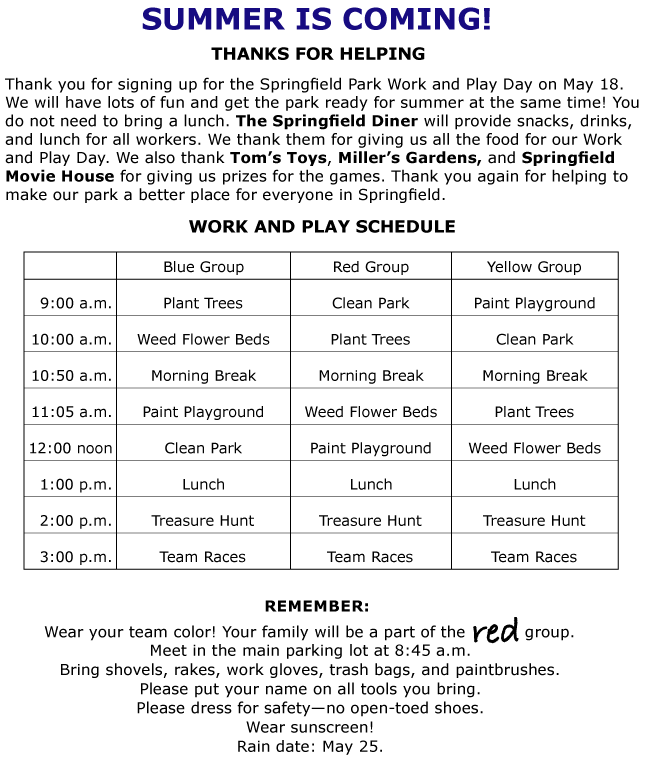 According to the chart, what will the three teams do at the end of the day? According to the chart, what will the three teams do at the end of the day? According to the chart, what will the three teams do at the end of the day? According to the chart, what will the three teams do at the end of the day? According to the chart, what will the three teams do at the end of the day? A.hunt for treasure hunt for treasure B.take a break take a break C.clean the park clean the park D.race one another race one another Question 3 of 18Question 3 of 18Question 3 of 18Question 3 of 18Question 3 of 18Jimmy saw this picture near an elevator. 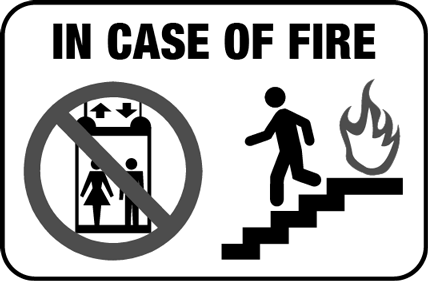 What is the main idea of this picture? Jimmy saw this picture near an elevator. What is the main idea of this picture? Jimmy saw this picture near an elevator. What is the main idea of this picture? Jimmy saw this picture near an elevator. What is the main idea of this picture? Jimmy saw this picture near an elevator. What is the main idea of this picture? A.In case of a fire, use the elevator.In case of a fire, use the elevator.B.In case of a fire, do not use the stairs.In case of a fire, do not use the stairs.C.In case of a fire, do not use the elevator.In case of a fire, do not use the elevator.D.In case of a fire, use the elevator or the stairs.In case of a fire, use the elevator or the stairs.Question 4 of 18Question 4 of 18Question 4 of 18Question 4 of 18Question 4 of 18To write a report, where would you look for information about cats and how to care for them?To write a report, where would you look for information about cats and how to care for them?To write a report, where would you look for information about cats and how to care for them?To write a report, where would you look for information about cats and how to care for them?To write a report, where would you look for information about cats and how to care for them?A.an Internet article about petsan Internet article about petsB.a newspaper article about all animalsa newspaper article about all animalsC.books about wild animalsbooks about wild animalsD.an Internet article about birdsan Internet article about birdsQuestion 5 of 18Question 5 of 18Question 5 of 18Question 5 of 18Question 5 of 18Kelee is going from Tennessee to Louisiana to visit her grandparents. She wants to know the shortest way to get from Tennessee to Louisiana. Which of the following sources would help Kelee the most?Kelee is going from Tennessee to Louisiana to visit her grandparents. She wants to know the shortest way to get from Tennessee to Louisiana. Which of the following sources would help Kelee the most?Kelee is going from Tennessee to Louisiana to visit her grandparents. She wants to know the shortest way to get from Tennessee to Louisiana. Which of the following sources would help Kelee the most?Kelee is going from Tennessee to Louisiana to visit her grandparents. She wants to know the shortest way to get from Tennessee to Louisiana. Which of the following sources would help Kelee the most?Kelee is going from Tennessee to Louisiana to visit her grandparents. She wants to know the shortest way to get from Tennessee to Louisiana. Which of the following sources would help Kelee the most?A.a charta chartB.a mapa mapC.a photoa photoD.a grapha graphQuestion 6 of 18Question 6 of 18Question 6 of 18Question 6 of 18Question 6 of 18Look at the picture. 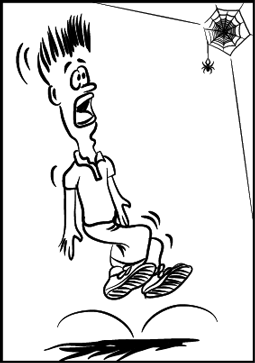 This picture shows a man who is ___________.Look at the picture. This picture shows a man who is ___________.Look at the picture. This picture shows a man who is ___________.Look at the picture. This picture shows a man who is ___________.Look at the picture. This picture shows a man who is ___________.A.frightened by a spiderfrightened by a spiderB.clearing away a spider's webclearing away a spider's webC.learning how spiders spin their webslearning how spiders spin their websD.watching spiders eat bugswatching spiders eat bugsQuestion 7 of 18Question 7 of 18Question 7 of 18Question 7 of 18Question 7 of 18Tim saw this image on the back of a smoke alarm box. 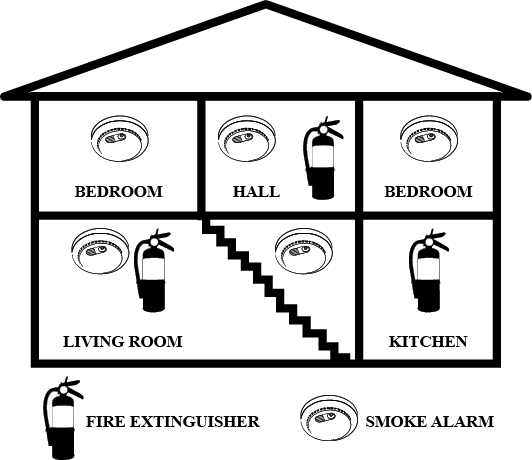 This picture shows __________.Tim saw this image on the back of a smoke alarm box. This picture shows __________.Tim saw this image on the back of a smoke alarm box. This picture shows __________.Tim saw this image on the back of a smoke alarm box. This picture shows __________.Tim saw this image on the back of a smoke alarm box. This picture shows __________.A.the safest way to get out of a house in case of a firethe safest way to get out of a house in case of a fireB.how to use a fire extinguisher in case of a firehow to use a fire extinguisher in case of a fireC.the kind of smoke alarms and fire extinguishers that should be in a homethe kind of smoke alarms and fire extinguishers that should be in a homeD.where smoke alarms and fire extinguishers should be placed in a homewhere smoke alarms and fire extinguishers should be placed in a homeQuestion 8 of 18Question 8 of 18Question 8 of 18Question 8 of 18Question 8 of 18William is watching a DVD called How to Use a Video Camera. While watching the DVD, William will be able to do all of these except?William is watching a DVD called How to Use a Video Camera. While watching the DVD, William will be able to do all of these except?William is watching a DVD called How to Use a Video Camera. While watching the DVD, William will be able to do all of these except?William is watching a DVD called How to Use a Video Camera. While watching the DVD, William will be able to do all of these except?William is watching a DVD called How to Use a Video Camera. While watching the DVD, William will be able to do all of these except?A.learn how to hold the camera correctlylearn how to hold the camera correctlyB.find out what each button is used for find out what each button is used for C.learn how to use each part of the cameralearn how to use each part of the cameraD.find out if the camera is easy to holdfind out if the camera is easy to holdQuestion 9 of 18Question 9 of 18Question 9 of 18Question 9 of 18Question 9 of 18The Snowshoe Hare 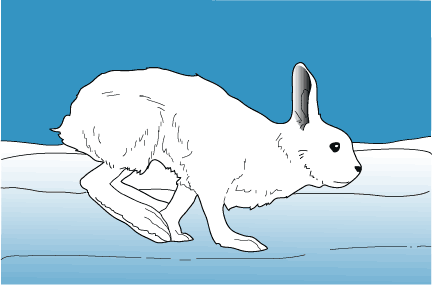 1 Where do animals live when it is wintertime? Bears go to sleep in a cave, and some birds fly south, where it is warmer. An animal called the snowshoe hare lives outside all winter long. A snowshoe hare looks like a rabbit. It lives in forests where snows are heavy. How does this hare manage to live in the cold? 2 A snowshoe hare is able to change its fur color. In summer, the hare has brown, black, and gray fur. When fall comes, the old fur falls out. White fur starts to grow back. The white fur will help the hare look like the winter snow. This means it can stay safe from its enemies, such as foxes and owls. 3 The snowshoe hare has large back feet. The feet are covered with thick fur so the animal will keep warm. The hare's furry hind feet help it in other ways. The hare can stand on its back feet to reach food when there is not any on the ground. This is important in winter because food is very scarce, or hard to find. Also, the snowshoe hare has four long toes on each foot which act like snowshoes. As the hare hops across the snow, its toes spread out wide. This helps the hare to stay on top of the snow and not sink, just like snowshoes help people walk on top of the snow. 4 The snowshoe hare's name comes from its white fur and big feet, which help make this hare always ready for winter! The snowshoe hare is rarely caught off-guard. A reader would MOST likely look up 'hare' in an encyclopedia to find - The Snowshoe Hare 1 Where do animals live when it is wintertime? Bears go to sleep in a cave, and some birds fly south, where it is warmer. An animal called the snowshoe hare lives outside all winter long. A snowshoe hare looks like a rabbit. It lives in forests where snows are heavy. How does this hare manage to live in the cold? 2 A snowshoe hare is able to change its fur color. In summer, the hare has brown, black, and gray fur. When fall comes, the old fur falls out. White fur starts to grow back. The white fur will help the hare look like the winter snow. This means it can stay safe from its enemies, such as foxes and owls. 3 The snowshoe hare has large back feet. The feet are covered with thick fur so the animal will keep warm. The hare's furry hind feet help it in other ways. The hare can stand on its back feet to reach food when there is not any on the ground. This is important in winter because food is very scarce, or hard to find. Also, the snowshoe hare has four long toes on each foot which act like snowshoes. As the hare hops across the snow, its toes spread out wide. This helps the hare to stay on top of the snow and not sink, just like snowshoes help people walk on top of the snow. 4 The snowshoe hare's name comes from its white fur and big feet, which help make this hare always ready for winter! The snowshoe hare is rarely caught off-guard. A reader would MOST likely look up 'hare' in an encyclopedia to find - The Snowshoe Hare 1 Where do animals live when it is wintertime? Bears go to sleep in a cave, and some birds fly south, where it is warmer. An animal called the snowshoe hare lives outside all winter long. A snowshoe hare looks like a rabbit. It lives in forests where snows are heavy. How does this hare manage to live in the cold? 2 A snowshoe hare is able to change its fur color. In summer, the hare has brown, black, and gray fur. When fall comes, the old fur falls out. White fur starts to grow back. The white fur will help the hare look like the winter snow. This means it can stay safe from its enemies, such as foxes and owls. 3 The snowshoe hare has large back feet. The feet are covered with thick fur so the animal will keep warm. The hare's furry hind feet help it in other ways. The hare can stand on its back feet to reach food when there is not any on the ground. This is important in winter because food is very scarce, or hard to find. Also, the snowshoe hare has four long toes on each foot which act like snowshoes. As the hare hops across the snow, its toes spread out wide. This helps the hare to stay on top of the snow and not sink, just like snowshoes help people walk on top of the snow. 4 The snowshoe hare's name comes from its white fur and big feet, which help make this hare always ready for winter! The snowshoe hare is rarely caught off-guard. A reader would MOST likely look up 'hare' in an encyclopedia to find - The Snowshoe Hare 1 Where do animals live when it is wintertime? Bears go to sleep in a cave, and some birds fly south, where it is warmer. An animal called the snowshoe hare lives outside all winter long. A snowshoe hare looks like a rabbit. It lives in forests where snows are heavy. How does this hare manage to live in the cold? 2 A snowshoe hare is able to change its fur color. In summer, the hare has brown, black, and gray fur. When fall comes, the old fur falls out. White fur starts to grow back. The white fur will help the hare look like the winter snow. This means it can stay safe from its enemies, such as foxes and owls. 3 The snowshoe hare has large back feet. The feet are covered with thick fur so the animal will keep warm. The hare's furry hind feet help it in other ways. The hare can stand on its back feet to reach food when there is not any on the ground. This is important in winter because food is very scarce, or hard to find. Also, the snowshoe hare has four long toes on each foot which act like snowshoes. As the hare hops across the snow, its toes spread out wide. This helps the hare to stay on top of the snow and not sink, just like snowshoes help people walk on top of the snow. 4 The snowshoe hare's name comes from its white fur and big feet, which help make this hare always ready for winter! The snowshoe hare is rarely caught off-guard. A reader would MOST likely look up 'hare' in an encyclopedia to find - The Snowshoe Hare 1 Where do animals live when it is wintertime? Bears go to sleep in a cave, and some birds fly south, where it is warmer. An animal called the snowshoe hare lives outside all winter long. A snowshoe hare looks like a rabbit. It lives in forests where snows are heavy. How does this hare manage to live in the cold? 2 A snowshoe hare is able to change its fur color. In summer, the hare has brown, black, and gray fur. When fall comes, the old fur falls out. White fur starts to grow back. The white fur will help the hare look like the winter snow. This means it can stay safe from its enemies, such as foxes and owls. 3 The snowshoe hare has large back feet. The feet are covered with thick fur so the animal will keep warm. The hare's furry hind feet help it in other ways. The hare can stand on its back feet to reach food when there is not any on the ground. This is important in winter because food is very scarce, or hard to find. Also, the snowshoe hare has four long toes on each foot which act like snowshoes. As the hare hops across the snow, its toes spread out wide. This helps the hare to stay on top of the snow and not sink, just like snowshoes help people walk on top of the snow. 4 The snowshoe hare's name comes from its white fur and big feet, which help make this hare always ready for winter! The snowshoe hare is rarely caught off-guard. A reader would MOST likely look up 'hare' in an encyclopedia to find - A.how an encyclopedia is used how an encyclopedia is used B.the meaning of the word ''hare'' the meaning of the word ''hare'' C.more information about the hare more information about the hare D.that ''rabbit'' is another word for ''hare'' that ''rabbit'' is another word for ''hare'' Question 10 of 18Question 10 of 18Question 10 of 18Question 10 of 18Question 10 of 18Why is a PowerPoint good to use with some presentations?Why is a PowerPoint good to use with some presentations?Why is a PowerPoint good to use with some presentations?Why is a PowerPoint good to use with some presentations?Why is a PowerPoint good to use with some presentations?A.It can help confuse the audience with what to think.It can help confuse the audience with what to think.B.It can help the audience focus on main points of the presentation.It can help the audience focus on main points of the presentation.C.It can help the audience not have to listen to the presentation.It can help the audience not have to listen to the presentation.D.It can help the audience decide if this is a good presentation or not.It can help the audience decide if this is a good presentation or not.Question 11 of 18Question 11 of 18Question 11 of 18Question 11 of 18Question 11 of 18What information is important to cite when using an encyclopedia for a report?What information is important to cite when using an encyclopedia for a report?What information is important to cite when using an encyclopedia for a report?What information is important to cite when using an encyclopedia for a report?What information is important to cite when using an encyclopedia for a report?A.where you got the encyclopediawhere you got the encyclopediaB.how you got the encyclopediahow you got the encyclopediaC.how many encyclopedias are in the libraryhow many encyclopedias are in the libraryD.the encyclopedia's titlethe encyclopedia's titleQuestion 12 of 18Question 12 of 18Question 12 of 18Question 12 of 18Question 12 of 18Lucy Lizard and Martin Mole wanted to learn to swim. Martin found a great mud puddle for practicing his swimming. Lucy did not try to learn to swim at all. One day, Martin and Lucy went to play near the pond. Lucy accidentally got too close to the water and fell in. Martin's practice paid off! He rescued Lucy and was never afraid of water again!Lucy Lizard and Martin Mole wanted to learn to swim. Martin found a great mud puddle for practicing his swimming. Lucy did not try to learn to swim at all. One day, Martin and Lucy went to play near the pond. Lucy accidentally got too close to the water and fell in. Martin's practice paid off! He rescued Lucy and was never afraid of water again!Lucy Lizard and Martin Mole wanted to learn to swim. Martin found a great mud puddle for practicing his swimming. Lucy did not try to learn to swim at all. One day, Martin and Lucy went to play near the pond. Lucy accidentally got too close to the water and fell in. Martin's practice paid off! He rescued Lucy and was never afraid of water again!Lucy Lizard and Martin Mole wanted to learn to swim. Martin found a great mud puddle for practicing his swimming. Lucy did not try to learn to swim at all. One day, Martin and Lucy went to play near the pond. Lucy accidentally got too close to the water and fell in. Martin's practice paid off! He rescued Lucy and was never afraid of water again!Lucy Lizard and Martin Mole wanted to learn to swim. Martin found a great mud puddle for practicing his swimming. Lucy did not try to learn to swim at all. One day, Martin and Lucy went to play near the pond. Lucy accidentally got too close to the water and fell in. Martin's practice paid off! He rescued Lucy and was never afraid of water again!If Lucy cannot swim, how might she help someone who falls into the water?If Lucy cannot swim, how might she help someone who falls into the water?If Lucy cannot swim, how might she help someone who falls into the water?If Lucy cannot swim, how might she help someone who falls into the water?If Lucy cannot swim, how might she help someone who falls into the water?A.Run home and call her friends for help in saving the victim.Run home and call her friends for help in saving the victim.B.Swim to the victim and pull him out of the water.Swim to the victim and pull him out of the water.C.Teach the victim to swim very quickly.Teach the victim to swim very quickly.D.Swing her strong tail into the water so the victim can grab it.Swing her strong tail into the water so the victim can grab it.Question 13 of 18Question 13 of 18Question 13 of 18Question 13 of 18Question 13 of 18A ballet group is going to schools to help students become interested in ballet. What would be helpful in their presentation? A ballet group is going to schools to help students become interested in ballet. What would be helpful in their presentation? A ballet group is going to schools to help students become interested in ballet. What would be helpful in their presentation? A ballet group is going to schools to help students become interested in ballet. What would be helpful in their presentation? A ballet group is going to schools to help students become interested in ballet. What would be helpful in their presentation? A.an audio clip of classical musican audio clip of classical musicB.a video of a three hour balleta video of a three hour balletC.a PowerPoint presentation of what to wear in ballet classa PowerPoint presentation of what to wear in ballet classD.a video clip of a ballet classa video clip of a ballet classQuestion 14 of 18Question 14 of 18Question 14 of 18Question 14 of 18Question 14 of 18This text is an example of which of the following: 

PAM: (looking out the window) I can't believe it has started raining.
BOBBY: We'll never make enough money to buy that new game if we can't rake leaves.
Pam and Bobby sit down to think
PAM: Follow me. I just might have an idea.This text is an example of which of the following: 

PAM: (looking out the window) I can't believe it has started raining.
BOBBY: We'll never make enough money to buy that new game if we can't rake leaves.
Pam and Bobby sit down to think
PAM: Follow me. I just might have an idea.This text is an example of which of the following: 

PAM: (looking out the window) I can't believe it has started raining.
BOBBY: We'll never make enough money to buy that new game if we can't rake leaves.
Pam and Bobby sit down to think
PAM: Follow me. I just might have an idea.This text is an example of which of the following: 

PAM: (looking out the window) I can't believe it has started raining.
BOBBY: We'll never make enough money to buy that new game if we can't rake leaves.
Pam and Bobby sit down to think
PAM: Follow me. I just might have an idea.This text is an example of which of the following: 

PAM: (looking out the window) I can't believe it has started raining.
BOBBY: We'll never make enough money to buy that new game if we can't rake leaves.
Pam and Bobby sit down to think
PAM: Follow me. I just might have an idea.A.playplayB.storystoryC.poempoemD.songsongQuestion 15 of 18Question 15 of 18Question 15 of 18Question 15 of 18Question 15 of 18How to Wash Your HandsYou have probably heard that it is important to wash your hands, but did you know that there is a proper way to do it? •First, you need to turn on the water. Make sure it is warm--but not too hot. 
•Next, hold your hands under the water. Wet them all over.
•Then apply the soap to your wet hands. Leave the water running while you do this.
•Rub your hands together to make lather.
•Be sure to scrub your fingers and your fingernails, too. 
•Sing the song "Twinkle, Twinkle Little Star" while you scrub your hands. 
•Don't stop scrubbing until you finish the song.
•Next, put your hands under the water again and rinse off all the soap.
•Leave the water running as you dry your hands with a clean towel.
•Finally, turn off the water with the towel that you used. If you remember to do this every time you wash your hands, it will help you stay healthy. How to Wash Your HandsYou have probably heard that it is important to wash your hands, but did you know that there is a proper way to do it? •First, you need to turn on the water. Make sure it is warm--but not too hot. 
•Next, hold your hands under the water. Wet them all over.
•Then apply the soap to your wet hands. Leave the water running while you do this.
•Rub your hands together to make lather.
•Be sure to scrub your fingers and your fingernails, too. 
•Sing the song "Twinkle, Twinkle Little Star" while you scrub your hands. 
•Don't stop scrubbing until you finish the song.
•Next, put your hands under the water again and rinse off all the soap.
•Leave the water running as you dry your hands with a clean towel.
•Finally, turn off the water with the towel that you used. If you remember to do this every time you wash your hands, it will help you stay healthy. How to Wash Your HandsYou have probably heard that it is important to wash your hands, but did you know that there is a proper way to do it? •First, you need to turn on the water. Make sure it is warm--but not too hot. 
•Next, hold your hands under the water. Wet them all over.
•Then apply the soap to your wet hands. Leave the water running while you do this.
•Rub your hands together to make lather.
•Be sure to scrub your fingers and your fingernails, too. 
•Sing the song "Twinkle, Twinkle Little Star" while you scrub your hands. 
•Don't stop scrubbing until you finish the song.
•Next, put your hands under the water again and rinse off all the soap.
•Leave the water running as you dry your hands with a clean towel.
•Finally, turn off the water with the towel that you used. If you remember to do this every time you wash your hands, it will help you stay healthy. How to Wash Your HandsYou have probably heard that it is important to wash your hands, but did you know that there is a proper way to do it? •First, you need to turn on the water. Make sure it is warm--but not too hot. 
•Next, hold your hands under the water. Wet them all over.
•Then apply the soap to your wet hands. Leave the water running while you do this.
•Rub your hands together to make lather.
•Be sure to scrub your fingers and your fingernails, too. 
•Sing the song "Twinkle, Twinkle Little Star" while you scrub your hands. 
•Don't stop scrubbing until you finish the song.
•Next, put your hands under the water again and rinse off all the soap.
•Leave the water running as you dry your hands with a clean towel.
•Finally, turn off the water with the towel that you used. If you remember to do this every time you wash your hands, it will help you stay healthy. How to Wash Your HandsYou have probably heard that it is important to wash your hands, but did you know that there is a proper way to do it? •First, you need to turn on the water. Make sure it is warm--but not too hot. 
•Next, hold your hands under the water. Wet them all over.
•Then apply the soap to your wet hands. Leave the water running while you do this.
•Rub your hands together to make lather.
•Be sure to scrub your fingers and your fingernails, too. 
•Sing the song "Twinkle, Twinkle Little Star" while you scrub your hands. 
•Don't stop scrubbing until you finish the song.
•Next, put your hands under the water again and rinse off all the soap.
•Leave the water running as you dry your hands with a clean towel.
•Finally, turn off the water with the towel that you used. If you remember to do this every time you wash your hands, it will help you stay healthy. After reading the passage to her class, Ms. Jones played a recording of the song "Twinkle, Twinkle Little Star." Why did Ms. Jones play the song for her class?After reading the passage to her class, Ms. Jones played a recording of the song "Twinkle, Twinkle Little Star." Why did Ms. Jones play the song for her class?After reading the passage to her class, Ms. Jones played a recording of the song "Twinkle, Twinkle Little Star." Why did Ms. Jones play the song for her class?After reading the passage to her class, Ms. Jones played a recording of the song "Twinkle, Twinkle Little Star." Why did Ms. Jones play the song for her class?After reading the passage to her class, Ms. Jones played a recording of the song "Twinkle, Twinkle Little Star." Why did Ms. Jones play the song for her class?A.to show how long to let the water runto show how long to let the water runB.to show how long to dry their handsto show how long to dry their handsC.to show how loudly they should singto show how loudly they should singD.to show how long to scrub their handsto show how long to scrub their handsQuestion 16 of 18Question 16 of 18Question 16 of 18Question 16 of 18Question 16 of 18The lifeguard at a community pool put these signs where everyone could see them. 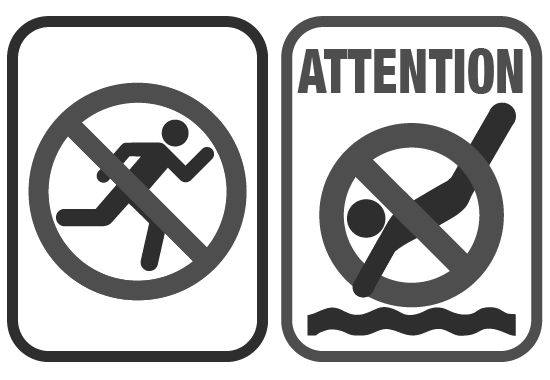 What did the lifeguard want everyone to understand?The lifeguard at a community pool put these signs where everyone could see them. What did the lifeguard want everyone to understand?The lifeguard at a community pool put these signs where everyone could see them. What did the lifeguard want everyone to understand?The lifeguard at a community pool put these signs where everyone could see them. What did the lifeguard want everyone to understand?The lifeguard at a community pool put these signs where everyone could see them. What did the lifeguard want everyone to understand?A.Swimmers should run since the pool is closed for the day.Swimmers should run since the pool is closed for the day.B.Swimmers should not run around or dive in the pool.Swimmers should not run around or dive in the pool.C.Swimmers should be careful because the area around the pool is slippery.Swimmers should be careful because the area around the pool is slippery.D.Swimmers should wait half hour after eating before swimming.Swimmers should wait half hour after eating before swimming.Question 17 of 18Question 17 of 18Question 17 of 18Question 17 of 18Question 17 of 18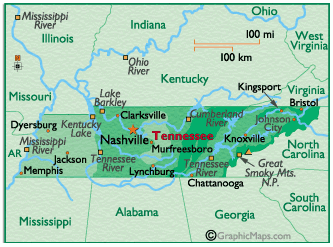 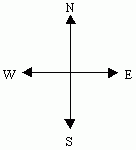 In what direction would you travel to go from Alabama to Indiana?In what direction would you travel to go from Alabama to Indiana?In what direction would you travel to go from Alabama to Indiana?In what direction would you travel to go from Alabama to Indiana?In what direction would you travel to go from Alabama to Indiana?A.southsouthB.easteastC.northnorthD.westwestQuestion 18 of 18Question 18 of 18Question 18 of 18Question 18 of 18Question 18 of 18Meg's New GameMeg is in third grade and loves to play video games. She and her friend Blake play for thirty minutes every day. Last month Meg went to the store and saw Super Hero Plus, the best new game on the market. It has new characters and cool graphics. The game costs $49.00. She asked her mother to buy it for her, but her mother said, "No." "If you really want the game, you will have to earn the money to buy it," her mother said. "I will pay you one dollar for each extra chore that you do at home. You can help with the laundry and work in the yard for the money you need." Meg has been working hard for the past month. So far she has earned $37.00. Soon she will have earned enough money to buy the game. "When you buy it," her mom said, "I will treat you and Blake to a pizza party. That will be a nice reward for your hard work." "I can't wait!" said Meg. She gave her mom a hug and went outside to pull the weeds from the garden. Meg's New GameMeg is in third grade and loves to play video games. She and her friend Blake play for thirty minutes every day. Last month Meg went to the store and saw Super Hero Plus, the best new game on the market. It has new characters and cool graphics. The game costs $49.00. She asked her mother to buy it for her, but her mother said, "No." "If you really want the game, you will have to earn the money to buy it," her mother said. "I will pay you one dollar for each extra chore that you do at home. You can help with the laundry and work in the yard for the money you need." Meg has been working hard for the past month. So far she has earned $37.00. Soon she will have earned enough money to buy the game. "When you buy it," her mom said, "I will treat you and Blake to a pizza party. That will be a nice reward for your hard work." "I can't wait!" said Meg. She gave her mom a hug and went outside to pull the weeds from the garden. Meg's New GameMeg is in third grade and loves to play video games. She and her friend Blake play for thirty minutes every day. Last month Meg went to the store and saw Super Hero Plus, the best new game on the market. It has new characters and cool graphics. The game costs $49.00. She asked her mother to buy it for her, but her mother said, "No." "If you really want the game, you will have to earn the money to buy it," her mother said. "I will pay you one dollar for each extra chore that you do at home. You can help with the laundry and work in the yard for the money you need." Meg has been working hard for the past month. So far she has earned $37.00. Soon she will have earned enough money to buy the game. "When you buy it," her mom said, "I will treat you and Blake to a pizza party. That will be a nice reward for your hard work." "I can't wait!" said Meg. She gave her mom a hug and went outside to pull the weeds from the garden. Meg's New GameMeg is in third grade and loves to play video games. She and her friend Blake play for thirty minutes every day. Last month Meg went to the store and saw Super Hero Plus, the best new game on the market. It has new characters and cool graphics. The game costs $49.00. She asked her mother to buy it for her, but her mother said, "No." "If you really want the game, you will have to earn the money to buy it," her mother said. "I will pay you one dollar for each extra chore that you do at home. You can help with the laundry and work in the yard for the money you need." Meg has been working hard for the past month. So far she has earned $37.00. Soon she will have earned enough money to buy the game. "When you buy it," her mom said, "I will treat you and Blake to a pizza party. That will be a nice reward for your hard work." "I can't wait!" said Meg. She gave her mom a hug and went outside to pull the weeds from the garden. Meg's New GameMeg is in third grade and loves to play video games. She and her friend Blake play for thirty minutes every day. Last month Meg went to the store and saw Super Hero Plus, the best new game on the market. It has new characters and cool graphics. The game costs $49.00. She asked her mother to buy it for her, but her mother said, "No." "If you really want the game, you will have to earn the money to buy it," her mother said. "I will pay you one dollar for each extra chore that you do at home. You can help with the laundry and work in the yard for the money you need." Meg has been working hard for the past month. So far she has earned $37.00. Soon she will have earned enough money to buy the game. "When you buy it," her mom said, "I will treat you and Blake to a pizza party. That will be a nice reward for your hard work." "I can't wait!" said Meg. She gave her mom a hug and went outside to pull the weeds from the garden. 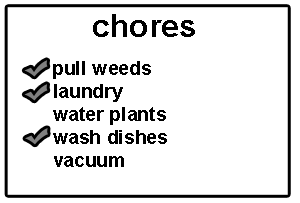 Use the chart to identify what chores Meg still needs to complete.Use the chart to identify what chores Meg still needs to complete.Use the chart to identify what chores Meg still needs to complete.Use the chart to identify what chores Meg still needs to complete.Use the chart to identify what chores Meg still needs to complete.A.water the plants and vacuumwater the plants and vacuumB.vacuum and pull weedsvacuum and pull weedsC.water the plants and laundrywater the plants and laundryD.laundry, wash dishes, and pull weedslaundry, wash dishes, and pull weeds